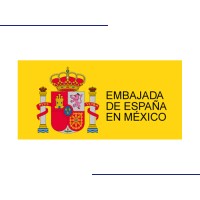 AGREGADURÍA DE DEFENSAConforme a las competencias atribuidas al Ministerio de Defensa en las disposiciones legales y reglamentarias vigentes, la Agregaduría de Defensa, desarrolla con carácter general, las siguientes funciones en el ámbito de la política de defensa:- Apoyar y asesorar al Jefe de la Misión Diplomática y colaborar en el fomento de las relaciones con el  Estado receptor.- Proporcionar información a los órganos superiores y directivos del Ministerio de Defensa.- Relacionarse con las autoridades de defensa del Estado receptor ante las que se esté acreditado.- Prestar apoyo a las iniciativas y actividades del Ministerio de Defensa en el Estado receptor.- Apoyar en todo lo necesario a las distintas delegaciones o misiones militares españolas enviadas al país de acreditación para cuestiones sectoriales del departamento.Antonio Villalba GarcésCoronel Agregado de Defensa, Militar, Naval y Aéreo Ignacio Javier SánchezBrigadaDirección: Galileo 114, esquina Horacio. Colonia Polanco,Delegación Miguel Hidalgo, 11550,Teléfono: (+52 55) 52 82 16 85Correo electrónico: agredmex@oc.mde.es​​​